V- Un quartier imaginaire :Ce pan de la géographie prospective permet de mobiliser les connaissances préalables du quartier et de la ville pour raisonner à ses futurs aménagements. Pour cela, il peut être intéressant d’explorer les pistes de l’entrée Mieux habiter des programmes. Ces pistes sont : favoriser la place de la nature en ville, recycler et habiter un écoquartier. Une place pourra être accordée aux mobilités douces, à une réflexion sur la place de la voiture en ville, la gestion de l’eau, la place des aménagements liés au commerce et aux loisirs. Faire de la géographie prospective c’est aussi développer des compétences civiques et citoyennes. Il s’agit de penser pour l’ensemble de la collectivité, de se projeter comme futur(e) citoyen(ne) usager-ère des espaces publics. Cela amène à travailler sur les instances de décision et comment y prendre part. Cela peut également être une excellente occasion pour que les élèves rencontrent des acteurs –trices du territoire : élu(e)s, urbanistes, architectes, paysagistes, responsables de la voirie ou des espaces verts, intervenant(e)s pour la gestion des déchets ou de l’eau, etc.Il ne s’agira donc pas de faire de la science-fiction mais plutôt de se projeter dans ce que pourrait être le quartier dans une dizaine d’années, en prenant en compte les problématiques et les besoins d’aujourd’hui.Ce travail peut être conclu par l’étude des travaux de réhabilitation en cours dans quartier de la Cartoucherie. Quels sont les aménagements ? À quels besoins répondent-ils ? Quelle est la place de la nature ? Quelle est l’intégration dans le paysage ? Comment circule-t-on dans ce nouvel espace ? Etc.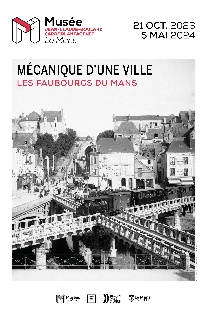 Propositions de prolongements après la visite de l’exposition « Mécanique d’une ville ».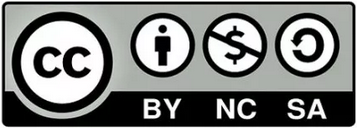 Le fil conducteur est la place du développement durable : la gestion de l’eau, les économies d’énergie, les espaces verts, les mobilités douces, les matériaux locaux, les filières courtes, la place de l’automobile…